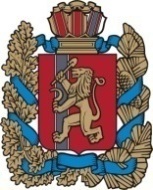 Благовещенский сельский Совет депутатовИрбейского района Красноярского края РЕШЕНИЕ25. 12.2018 г                               с. Благовещенка                                       № 37Об утверждении Порядка учета предложений по проекту Устава, проекту муниципального правового акта о внесении изменений и дополнений в Устав Благовещенского сельсовета Ирбейского района Красноярского края и участия граждан в его обсуждении На основании статьи 44 Федерального закона от 06.10.2003 г. № 131-ФЗ «Об общих принципах организации местного самоуправления в Российской Федерации», статьи 33, Устава Благовещенского сельсовета Ирбейского района Красноярского края, Благовещенский сельский Совет депутатов РЕШИЛ:1. Утвердить Порядок учета предложений по проекту Устава, проекту муниципального правового акта о внесении изменений и дополнений в    Устав Благовещенского сельсовета Ирбейского района Красноярского края и      участия граждан в его обсуждении (прилагается).6. Опубликовать решение в информационном бюллетене «Вестник Благовещенского сельсовета» и на официальном сайте администрации Благовещенского сельсовета (http://Blago-663667.bdu.su).7. Контроль за выполнением решения возложить на главу Благовещенского сельсовета Гуменко Д.Л.8. Решение вступает в силу в день, следующий за днем его официального опубликования в информационном бюллетене «Вестник Благовещенского сельсовета».Председатель Благовещенского                              Глава                                                                                    сельского Совета депутатов                                Благовещенского  сельсовета______________ М.П.Мельникова                          ____________ Д.Л.Гуменко                                                                                            УТВЕРЖДЕНОрешением Благовещенскогосельского Совета депутатов от 25.12.2018 № 35 ПОРЯДОК учета предложений по проекту устава, проекту решения о внесении изменений и дополнений в Устав Благовещенского сельсовета Ирбейского района Красноярского края и участия граждан в его обсужденииНастоящий порядок разработан в соответствии с требованиями статьи 44 Федерального закона от 6 октября 2003 года № 131-ФЗ «Об общих принципах организации местного самоуправления в Российской Федерации» и регулирует порядок учета предложений по проекту Устава, проекту решения о внесении изменений и дополнений в Устав Благовещенского сельсовета Ирбейского района Красноярского края и участия граждан в его обсуждении (далее по тексту - проект Устава, проект изменений в Устав, Порядок).1. Общие положения1.1. Предложения об изменениях и дополнениях к опубликованному проекту Устава, проекту решения о внесении изменений в Устав могут вноситься:1) гражданами, проживающими на территории Благовещенского сельсовета, в порядке индивидуальных или коллективных обращений;2) общественными объединениями;3) органами территориального общественного самоуправления.1.2. Население муниципального образования вправе участвовать в обсуждении опубликованного проекта Устава либо проекта изменений в Устав в иных формах, не противоречащих действующему законодательству.1.3. Предложения по проекту Устава, проекту решения о внесении изменений в Устав подаются председателю сельского Совета депутатов письменном виде в течение 20 дней со дня опубликования проекта соответствующего документа и передаются в комиссию по подготовке проекта Устава, проекта изменений и дополнений в Устав (далее по тексту - комиссия), созданную при органе местного самоуправления. Комиссия, ведущая учет предложений по проекту Устава, проекту решения о внесении  изменений и дополнений в Устав формируется Советом депутатов Благовещенского сельсовета на срок, установленный представительным органом.В индивидуальных предложениях граждан должны быть указаны фамилия, имя, отчество, дата рождения, адрес места жительства и личная подпись гражданина.Коллективные предложения граждан принимаются с приложением протокола собрания граждан с указанием фамилии, имени, отчества, даты рождения, адреса места жительства лица, которому доверено представлять вносимые предложения. 1.4. Предложения граждан вносятся только в отношении изменений, содержащихся в проекте решения. Предложения, внесенные с нарушением требований, установленных настоящим Порядком, рассмотрению не подлежат.1.5. Предложения об изменениях и дополнениях к проекту Устава, проекту изменений в Устав, внесенные с нарушением сроков, предусмотренных настоящим Порядком, по решению комиссии могут быть оставлены без рассмотрения.1.6. Граждане вправе участвовать в публичных слушаниях по проекту Устава, проекту изменений и дополнений в Устав в соответствии с принятым положением о проведении публичных слушаний в Благовещенском сельсовете.1.7. Должностные лица органов местного самоуправления обязаны обеспечить разъяснение населению проекта Устава, либо изменений и дополнений в Устав в соответствии с действующим законодательством.2. Порядок рассмотрения поступивших предложенийоб изменениях и дополнениях к проекту Устава,проекту решения о внесении  изменений в Устав2.1. Все поступившие в комиссию предложения об изменениях и дополнениях к проекту Устава, проекту изменений в Устав подлежат регистрации.2.2. Поступившие предложения об изменениях и дополнениях к проекту Устава, проекту решения о внесении изменений в Устав предварительно изучаются членами комиссии и специалистами, привлекаемыми указанной комиссией для работы над подготовкой проекта соответствующего документа.2.3. Комиссия рассматривает поступившие предложения не позднее 5 дней после окончания срока поступления предложений по проекту решения.2.4. Инициаторы предложений вправе присутствовать, принимать участие в обсуждении своих предложений на заседании комиссии, для чего комиссия заблаговременно информирует их о месте и времени заседания комиссии.2.5. По результатам обсуждения в срок, установленный пунктом 2.3. настоящего Порядка, комиссия принимает решение о вынесении поступивших предложений по проекту решения  на публичные слушания, либо отклоняет их. В случае, если инициаторы не присутствовали на заседании комиссии при обсуждении внесенных ими предложений, комиссия информирует их о принятом решении.2.6. Предложения об изменениях и дополнениях к проекту Устава, проекту решения о внесении изменений в Устав должны соответствовать действующему на территории Российской Федерации законодательству.2.7. Проект решения, а также вынесенные на публичные слушания предложения граждан подлежат обсуждению на публичных слушаниях в порядке, установленном Советом депутатов, в срок не позднее 5 дней до дня рассмотрения проекта решения на сессии сельского Совета депутатов.2.8. Итоговые документы публичных слушаний направляются комиссией в Совет депутатов на следующий рабочий день после проведения публичных слушаний и учитываются депутатами при рассмотрении проекта решения на сессии Совета депутатов.